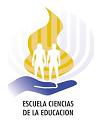 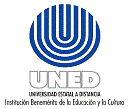 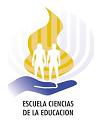 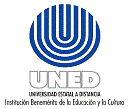 Fundamentos del CurrículoToda persona que desee profesionalizarse en el campo de la enseñanza, requiere sólidos conocimientos sobre currículo.No es factible realizar una buena labor docente, sin tener una visión clara sobre:-  	La relevancia del currículo en el proceso enseñanza-aprendizaje.-  	La funcionalidad  de los elementos del currículo en el nivel de aula.-  	Fuentes y fundamentos del currículo.-  	Enfoques  curriculares y modelos de planificación del  currículo.-  	Planeamiento y diseño curricular.-  	Adecuación curricular.Temas que son exhaustivamente considerados en el desarrollo programático de esta asignatura.Ofrecer a los estudiantes de Bachillerato en Ciencias de la Educación, con énfasis en I y II ciclo; los elementos básicos sobre currículo, requeridos para planear correctamente el proceso   enseñanza-aprendizaje.El  texto que orienta el contenido del curso se denomina: INTRODUCCION AL CURRICULO, de Guillermo Bolaños y Zaida Molina Bogantes.Este texto ofrece al estudiante la oportunidad de analizar críticamente los conceptos más comunes referentes al currículo; de tal manera, que pueda usarlos adecuadamente en el quehacer educativo.  Además contiene algunos ejemplos prácticos de la vida en el aula, que permiten una comprensión mejor de los asuntos teóricos tratados.Al inicio de cada capítulo se localizan  los objetivos  que se pretende que cada alumno logre. Inicie el estudio del texto a partir de ellos.Es importante que no se limite a  memorizar, sino que por el contrario propenda hacia las categorías más altas del conocimiento, como son el análisis y el juicio crítico.Al final de cada capítulo hay una serie de ejercicios de autoevaluación.  Ellos le permiten conocer el logro de los objetivos propuestos al inicio de cada tema.Tema 1Analizar la educación como un proceso social e individual y las funciones que cumple dentro de cada uno de estos ámbitos.Justificar la necesidad de que los educadores enfrenten la práctica pedagógica comprendiendo la educación en su doble faceta individual y social.Identificar las características del hecho educativo desde la perspectiva de la educación permanente.Explicar la importancia de que el educador enfrente su tarea pedagógica desde la perspectiva de la educación permanente.Explicar el papel que cumple el estado en relación con el proceso educativo.Explicar las interrelaciones que existen entre la educación y la cultura.Comparar las diversas conceptualizaciones que se han dado al término currículo a la luz de los enfoques conceptuales que se han dado a este término.Explicar la importancia de aceptar el concepto de currículo como un proceso integrador, dinámico y centrado en el aprendizaje.Explicar la relación que existe entre educación y currículo.Tema 2Describir los elementos o componentes del currículo, de acuerdo con el concepto asumido en esta unidad.Clasificar los elementos del currículo según las categorías siguientes: orientadores, generadores, reguladores, activadores o metódicos y multimedios.Analizar la forma en que se concretan e interactúan los elementos del currículo en el desarrollo real de la práctica pedagógica en el nivel de aula.Tema 3Describir las fuentes que aportan material para el desarrollo del currículo.Analizar el aporte que pueden dar las diferentes fuentes curriculares para la planificación y ejecución del currículo en los niveles nacionales, institucional y de aula.Inferir los aportes que dan la filosofía, la sicología la sociología y la antropología como fundamentos del currículo.Tema 4Explicar qué es un enfoque curricular y un modelo de planificación curricular y el papel que estos juegan dentro del proceso de planificación curricular.Caracterizar los enfoques curriculares: psicologista, academicista, tecnológico, sociorreconstructivista y dialéctico.Comparar la forma en que los diferentes enfoques curriculares caracterizan cada uno de los elementos del currículo.Caracterizar los tres tipos de modelo de planificación de currículo: lineal, sistémico e integrador.Identificar las relaciones que existen entre los enfoques curriculares y los modelos de planificación dl currículo.Tema 5Analizar la aplicabilidad que poseen los conceptos teóricos sobre el currículo, al realizar el proceso de planeamiento curricular.Explicar las características que debe poseer el planeamiento didáctico y los diferentes planes didácticos.Valorar la importancia de realizar un adecuado planeamiento curricular para alcanzar los objetivos del sistema educativo u con ello responder a las demandas u expectativas que el individuo y la sociedad le plantean a la educación.Aplicar conocimientos técnicos para convertir el planeamiento didáctico en un proceso científico y eficiente.Explicar las relaciones que existen entre el macro y el micro planeamiento, de tal manera que se asuma el planeamiento didáctico en el nivel de aula como una concreción del nacional.Aplicar los procedimientos adecuados para elaborar los diferentes tipos de planes didácticos: anual, mensual (Unidad), diario.Describir los siguientes principios curriculares: integración, disciplinariedad, correlación, secuencia vertical, continuidad y coherencia horizontal.Aplicar los principios curriculares de la organización de los diferentes elementos del currículo en el momento de elaborar los diferentes diseños curriculares.Tema 6Explicar con claridad el concepto de adecuación curricular.Aplicar diferentes procedimientos metodológicos para desarrollar un proceso de adecuación curricular en el nivel institucional.Analizar las diferentes formas en que se puede extraer información relevante de las fuentes curriculares, para integrarlas al diseño del planeamiento didáctico, dentro de un proceso de adecuación curricular.Discriminar entre las situaciones críticas obtenidas mediante el proceso de diagnóstico socio-económico, educativo aquellas que son factibles para tratar didácticamente.Jerarquizar situaciones críticas para generar posibles ejes o núcleos curriculares.Realizar en el nivel institucional un proceso de adecuación curricular para hacer el currículo más pertinente con las necesidades, interés y expectativas de los alumnos y de la comunidad-Tema I: Educación y CurrículoIntroducciónLa educación como proceso individual y socialEl principio dela educación permanenteEl fundamento socio-político y cultural de la educaciónConcepto del currículoEvolución del término currículoDiferentes definiciones del currículoLas relaciones entre educación y currículoTema II: La funcionalidad de los elementos del currículo en el nivel de aulaIntroducciónElementos del currículoClasificación de los elementos del currículoDescripción de los elementos del currículo y análisis de sus implicaciones en el nivel de aulaElementos orientadoresElementos generadoresElementos reguladoresElementos activadores o metódicosMultimediosTema III: Fuentes y fundamentos del currículoIntroducciónFuentes del currículoEl contexto socioculturalEl alumnoLas áreas del saberFundamentos del currículoTema IV: enfoques curriculares y modelos de la planificación del currículoIntroducciónEnfoques curricularesEnfoque psicologistaEnfoque academicista e intelectualistaEnfoque tecnológicoEnfoque socio-reconstruccionistaEnfoque dialécticoModelos de planificación curricularModelos linealesModelos sistemáticosModelos integradoresTema V: Planeamiento y diseño curricularIntroducciónConcepto de planeamiento curricularCaracterísticas del planeamiento curricularConcebirse como un proceso integralSer participativoVisualizarse como un proceso permanenteSer flexiblePrincipios que rigen el planeamiento curricularPrincipio de integraciónPrincipio de secuencia verticalPrincipio de continuidadCoherencia horizontalPlaneamiento didácticoPautas para realizar el planeamiento didácticoDiagnósticoEl diseño curricularEtapas y procedimientos para diseñar los diferentes tipos de planes didácticosDiagnósticoDiseñoTipos de Unidad didácticasUnidades de materiaUnidades de experienciaUnidades centradas en problemasProcedimiento para elaborar una unidad didácticaDiagnósticoFormulación de objetivosSelección y organización de contenidosSelección y organización de las experiencias de aprendizajeEvaluaciónVerificación del equilibrio y la secuenciaEjemplos de esquema s para el diseño de diferentes tipos de unidades didácticasPlan semanal y diarioObjetivoExperiencia de aprendizajeEvaluaciónEl papel de los elementos, los enfoques, los principios y las fuentes curriculares en el planeamiento didáctico¿Cómo intervienen los elementos o componentes del currículo en el proceso de planeamiento didáctico?¿Cómo influyen los enfoques curriculares en el proceso de planeamiento didáctico?¿Qué papel juegan en el proceso de planeamiento didáctico los principios curriculares?¿Cuál es la función de las fuentes curriculares dentro del planeamiento didáctico?Tema VI: Adecuación curricularIntroducciónConcepto de adecuación curricularObjetivos de la adecuación curricularNiveles de adecuación curricularProcedimientos metodológicos para adecuar el currículo el nivel local o institucionalAnálisis de la institución educativaAnálisis del contexto socioculturalDeterminación de las necesidades, intereses y expectativas de los alumnosAnálisis de los documentos curricularesTratamiento metodológico para incorporar en el planeamiento didáctico la información obtenida mediante el diagnóstico La evaluación de esta asignatura, se hará de acuerdo con los siguientes valores porcentuales:UN  PRIMER EXAMEN ORDINARIO CON UN VALOR DE 50%UN  SEGUNDO EXAMEN ORDINARIO CON UN VALOR DE 50%La siguiente tabla señala los temas de la Unidad Didáctica que serán evaluados en cada uno de los exámenes indicados.Se detalla además, la distribución porcentual que  destina a cada uno de los temas que comprende En caso de que la Escuela cuente con los recursos económicos apropiados, en esta asignatura se ofrecerán 2 tutorías durante el cuatrimestre lectivo según el siguiente criterio: Metropolitano San José, Alajuela, Cartago y Heredia siempre y cuando se alcance un mínimo de 25 estudiantes matriculados; los otros centros universitarios, el mínimo de estudiantes matriculados para brindar el servicio de tutoría presencial es de 10 estudiantes.INTRODUCCIÓNPROPÓSITO GENERALLA UNIDAD DIDÁCTICAOBJETIVOSCONTENIDOSEVALUACIÓNEXAMENTEMAS OBJETIVO DE EVALUACIÓNPRIMER ORDINARIOSEGUNDO ORDINARIOTEMAS: I, II, IIITEMAS: IV, V Y VITEMAVALOR PORCENTUALIIIIIIIVVVI20%20%10%15%20%15%MODELO DE TUTORÍA